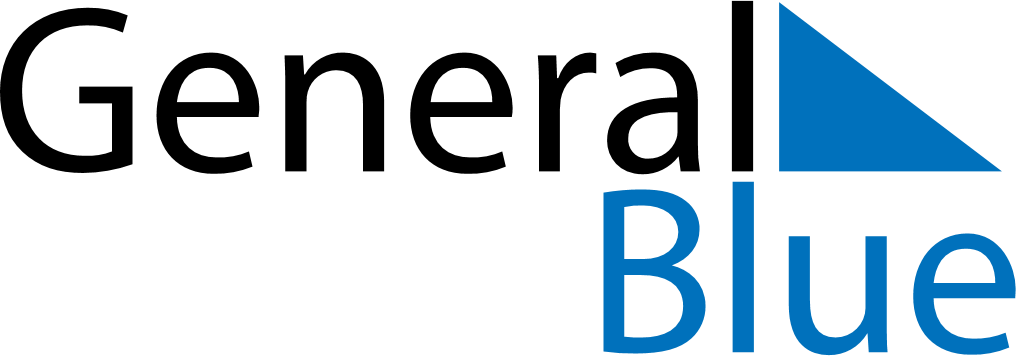 July 2024July 2024July 2024July 2024July 2024July 2024Sunderland, England, United KingdomSunderland, England, United KingdomSunderland, England, United KingdomSunderland, England, United KingdomSunderland, England, United KingdomSunderland, England, United KingdomSunday Monday Tuesday Wednesday Thursday Friday Saturday 1 2 3 4 5 6 Sunrise: 4:32 AM Sunset: 9:46 PM Daylight: 17 hours and 14 minutes. Sunrise: 4:32 AM Sunset: 9:46 PM Daylight: 17 hours and 13 minutes. Sunrise: 4:33 AM Sunset: 9:45 PM Daylight: 17 hours and 12 minutes. Sunrise: 4:34 AM Sunset: 9:45 PM Daylight: 17 hours and 10 minutes. Sunrise: 4:35 AM Sunset: 9:44 PM Daylight: 17 hours and 9 minutes. Sunrise: 4:36 AM Sunset: 9:44 PM Daylight: 17 hours and 7 minutes. 7 8 9 10 11 12 13 Sunrise: 4:37 AM Sunset: 9:43 PM Daylight: 17 hours and 5 minutes. Sunrise: 4:38 AM Sunset: 9:42 PM Daylight: 17 hours and 3 minutes. Sunrise: 4:39 AM Sunset: 9:41 PM Daylight: 17 hours and 1 minute. Sunrise: 4:41 AM Sunset: 9:40 PM Daylight: 16 hours and 59 minutes. Sunrise: 4:42 AM Sunset: 9:39 PM Daylight: 16 hours and 57 minutes. Sunrise: 4:43 AM Sunset: 9:38 PM Daylight: 16 hours and 55 minutes. Sunrise: 4:45 AM Sunset: 9:37 PM Daylight: 16 hours and 52 minutes. 14 15 16 17 18 19 20 Sunrise: 4:46 AM Sunset: 9:36 PM Daylight: 16 hours and 50 minutes. Sunrise: 4:47 AM Sunset: 9:35 PM Daylight: 16 hours and 47 minutes. Sunrise: 4:49 AM Sunset: 9:34 PM Daylight: 16 hours and 44 minutes. Sunrise: 4:50 AM Sunset: 9:32 PM Daylight: 16 hours and 42 minutes. Sunrise: 4:52 AM Sunset: 9:31 PM Daylight: 16 hours and 39 minutes. Sunrise: 4:53 AM Sunset: 9:30 PM Daylight: 16 hours and 36 minutes. Sunrise: 4:55 AM Sunset: 9:28 PM Daylight: 16 hours and 33 minutes. 21 22 23 24 25 26 27 Sunrise: 4:56 AM Sunset: 9:27 PM Daylight: 16 hours and 30 minutes. Sunrise: 4:58 AM Sunset: 9:25 PM Daylight: 16 hours and 27 minutes. Sunrise: 4:59 AM Sunset: 9:24 PM Daylight: 16 hours and 24 minutes. Sunrise: 5:01 AM Sunset: 9:22 PM Daylight: 16 hours and 21 minutes. Sunrise: 5:03 AM Sunset: 9:20 PM Daylight: 16 hours and 17 minutes. Sunrise: 5:04 AM Sunset: 9:19 PM Daylight: 16 hours and 14 minutes. Sunrise: 5:06 AM Sunset: 9:17 PM Daylight: 16 hours and 11 minutes. 28 29 30 31 Sunrise: 5:08 AM Sunset: 9:15 PM Daylight: 16 hours and 7 minutes. Sunrise: 5:09 AM Sunset: 9:14 PM Daylight: 16 hours and 4 minutes. Sunrise: 5:11 AM Sunset: 9:12 PM Daylight: 16 hours and 0 minutes. Sunrise: 5:13 AM Sunset: 9:10 PM Daylight: 15 hours and 56 minutes. 